Лицензия № 9662 от 13.04.2016                    Для архивистов, секретарей, делопроизводителей, работников канцелярии, специалистов кадровой службы и пр.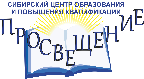 АНО ДПО «Сибирский Центр образования и повышения квалификации «ПРОСВЕЩЕНИЕ»   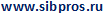 ВЕБИНАРЫ (ОНЛАЙН - ТРАНСЛЯЦИЯ)   семинары (1 день)КУРС ПОВЫШЕНИЯ КВАЛИФИКАЦИИ (2 дня) 21-22 Декабря 2020гс 6-00 до 11-00 (время Москвы) = с 10-00 – 15-00 (время Нск)в программе:______________________________________________________________________________________________________________________  Программа повышения квалификации – 2 дня: «ДЕЛОПРОИЗВОДСТВО И АРХИВ 2020-2021: формирование дел, архивное хранение и уничтожение документов, номенклатура дел по новому перечню, подготовка к проверке» с выдачей УДОСТОВЕРЕНИЯ о повышении квалификацииВ соответствии с законом об Образовании в РФ о повышении квалификации в соответствии                  с требованиями профстандартов._______________________________________________________________________________________________________________________________________________________21 Декабря  2020г«НОМЕНКЛАТУРА ДЕЛ ПО НОВОМУ ПЕРЕЧНЮ.порядок разработки, внесение изменений. Итоговая запись и учет документов»ВНИМАНИЕ ВСЕМ! в 2020г вступил в силу новый перечень типовых управленческих документов для всех в связи с этим необходимо привести в соответствие имеющуюся Номенклатуру дел 2020 (при отсутствии разработать согласно нового перечня)ВСЕМ НЕОБХОДИМО РАЗРАБОТАТЬ НОМЕНКЛАТУРУ НА 2021 ГОД С УЧЕТОМ НОВОГО ПЕРЕЧНЯ!!!!Программа будет дополнена новациями законодательства на дату проведенияНормативно-правовые основы документационного обеспечения управления.- Правовые акты и нормативно-методические документы, определяющие порядок работы с документами;- Новые нормативные документы, вступившие в силу в 2020 году. Перспективы 2021г.Формирование и оформление дел в текущем  делопроизводстве-  Понятие номенклатуры дел, ее нормативное закрепление;- НОВЫЙ ПЕРЕЧЕНЬ 2020. Изучение Перечня управленческих документов. Анализ изменений. Нужно ли перерабатывать номенклатуру дел  по новому перечню;- Инструкция к Перечню;- Типы номенклатур дел;- Виды номенклатур; - Выбор вида номенклатуры дел в соответствии со структурой и штатным расписание организации;- Общие требования к номенклатуре, методика ее составления и оформления;-  Структура организации и закрепление индексации подразделений (отделов);  - Порядок   разработки      номенклатуры    дел   структурных     подразделений    и организации;- Правила оформления номенклатуры дел;- Заполнение граф номенклатуры дел; - Разработка номенклатуры дел общего отдела (демонстрация);- Номенклатура дел электронных документов;- Изучение документов Перечня по личному составу для кадровых служб,  сроков хранения и статей; -  Изменения в сроках хранения кадровых документов;- Указание сроков хранения документов, не вошедших в Перечень;- Правила согласования, подписания, утверждения номенклатуры дел;- Порядок внесения изменений в номенклатуру дел;- Итоговая запись номенклатуры дел (демонстрация);- Порядок внесение в номенклатуру дел электронных документов;- Организация работы по подготовке документов к архивному хранению в соответствии с номенклатурой дел;- Контроль за правильным формированием документов и подшивкой их в дела; - Ответы на вопросы слушателей.22 Декабря 2020г«ДЕЛОПРОИЗВОДСТВО И АРХИВ ОРГАНИЗАЦИИ.ФОРМИРОВАНИЕ ДЕЛ, АРХИВНОЕ ХРАНЕНИЕИ УНИЧТОЖЕНИЕ ДОКУМЕНТОВ»Профессиональная организация работы архива с учетом новаций 2020г для успешного прохождения проверкиПрограмма будет дополнена новациями законодательства на дату проведенияЗаконодательная и нормативно-правовая база организации делопроизводства и архивного дела в РФ.- обзор основных законов, нормативных документов в сфере архивного дела;- методические рекомендации и положения, вступившие в силу в 2018-2020 годах.- ГОСТ – 2016 Изменения и правила оформления документов. Перспективы 2021г.Передача дел в архив организации, правила хранения.- Примерное положение об архиве организации;- Правила формирования и оформления дел при сдаче в архив;- Систематизация документов в архиве с разными сроками хранения.Формирование дел.- Хронологическая систематизация документов дела;- Экспертиза документов, имеющихся в деле и определении сроков их хранения;- Проверка сроков хранения документов;- Заголовки дел.Новый Перечень 2020-2021 – анализ, изменение сроков хранения документов.- Разделы Перечня, группировка документов;- Порядок использования типовых или ведомственных перечней документов суказанием сроков хранения в процессе экспертизы ценности документов.- Нужно ли перерабатывать номенклатуру дел  по новому Перечню. Локальные акты в сфере делопроизводства и архивного дела.- Порядок разработки на основе примерных;- Важность применения локальных актов организации для грамотной организацииделопроизводства и архивной работы.Оформление дел постоянного, долговременного сроков хранения.- Техническая обработка и полное оформление дел постоянного и длительного сроков хранения;- Систематизация документов внутри дела;- Составление внутренней описи личного дела (демонстрация);- Заполнение листа-заверителя (демонстрация);- Оформление обложки дел (демонстрация);- Список документов по личному составу;- Выдача дел из архива, учет, сроки.Составление описей дел.- Понятие описи дел, виды описей;- Порядок составления описей для различных категорий дел (демонстрация).Прошивка дел.- Порядок прошивки архивного дела формата А4 и книжной и альбомной формы;- Техники прошивки (демонстрация).Уничтожения документов.- Правила выделения документов к уничтожению, с истекшими сроками хранения;- Составление и утверждение акта о выделении документов, не подлежащиххранению (демонстрация).Проверки. Контролирующие органы. Основания для проверки. Требования проверяющих. Виды нарушений, санкции, ответственность. Увеличение штрафов – новый законопроект!!! Типичные ошибки.Ответы на вопросы слушателей, анализ и разбор ошибок, трудных случаев, возникших в практической работе. Рекомендации. Читает: Иванова Татьяна Алексеевна – практикующий архивист, консультант-эксперт в области архивного дела, общего делопроизводства, с многолетней практикой, оказывает услуги по архивированию документов организаций и созданию архивов, по подготовке к проверкам управлением архивной службы, передаче документов в государственный архив в случае ликвидации или банкротства и пр, директор ООО «Новархив» г. Новосибирск.__,,,,,,,,,,,,,,,,,,,,,,,,,,,,,,,,,,,,,,,,,,,,,,,,,,,,,,,,,,,,,,,,,,,,,,,,,,,,,,,,,,,,,,,,,,,,,,,,,,,,,,,,,,,,,,,,,,,,,,,,,,,,,,,,,,,,,,,,,,,,,,,,,,,,,,,,,,,,,,,,,,,,,,,,,,,,,,,,,,,,,,,,,,,,,,,,,,,,,,,,,,,,,,,,,,,,,,,,,,,,,,,,,,,,,,,,,,,,,,,,,,,,,,,,,,,,,,,,,,,,,,,,,,,,,,,,,,,,,,,,,,,,,,,,,,,,,,,,,,Все вопросы семинара рассматриваются на конкретных примерах, с демонстрацией визуальных материалов на экране.Стоимость участия за одного слушателя: 2900 руб – 1 день (семинар) с сертификатом с последующей выдачей удостоверения о повышении квалификации от 16 ак. часов.   5800 руб – 2 дня  (курс) с удостоверением о  повышении квалификации, (нал и б\нал (гарант. письма))В стоимость входят: эксклюзивный, авторский, информационный материал в электронном виде,  Сертификат – за 1день, удостоверение о повышении квалификации –  за 2 дня.ВИДЕО  ЗАПИСЬ ДЛЯ КУРСАПо окончании курса -  2 дня , выдается удостоверение о повышении квалификации,  соответствующее требованиям профстандартов о повышении квалификации.По окончании семинара – 1 день, выдается именной сертификат, с последующей выдачей удостоверения о повышении квалификации, соответствующего требованиям профстандартов о повышении квалификации от 16 ак. часов.  Реквизиты для оплаты: АНО ДПО «СЦОиПК «Просвещение», г. Новосибирск, Кирова, 113, ДЦ «Северянка», оф. 340, ИНН  5405479510,  КПП 540501001, р/с 40703810527000000011 БИК 045004867   К\С 30101810250040000867   Ф-л Сибирский ПАО Банк "ФК Открытие"Назначение платежа: Консультац. услуги / повышение квалификации, без НДС.предварительная регистрация:  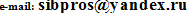 8(383)–209-26-61,  89139364490, 89139442664  или  на сайте (указать ФИО, дата обучения, наименование организации, реквизиты, город, контактный телефон, обязательно эл. адрес и почтовый адрес для отправки документов!!!!) 